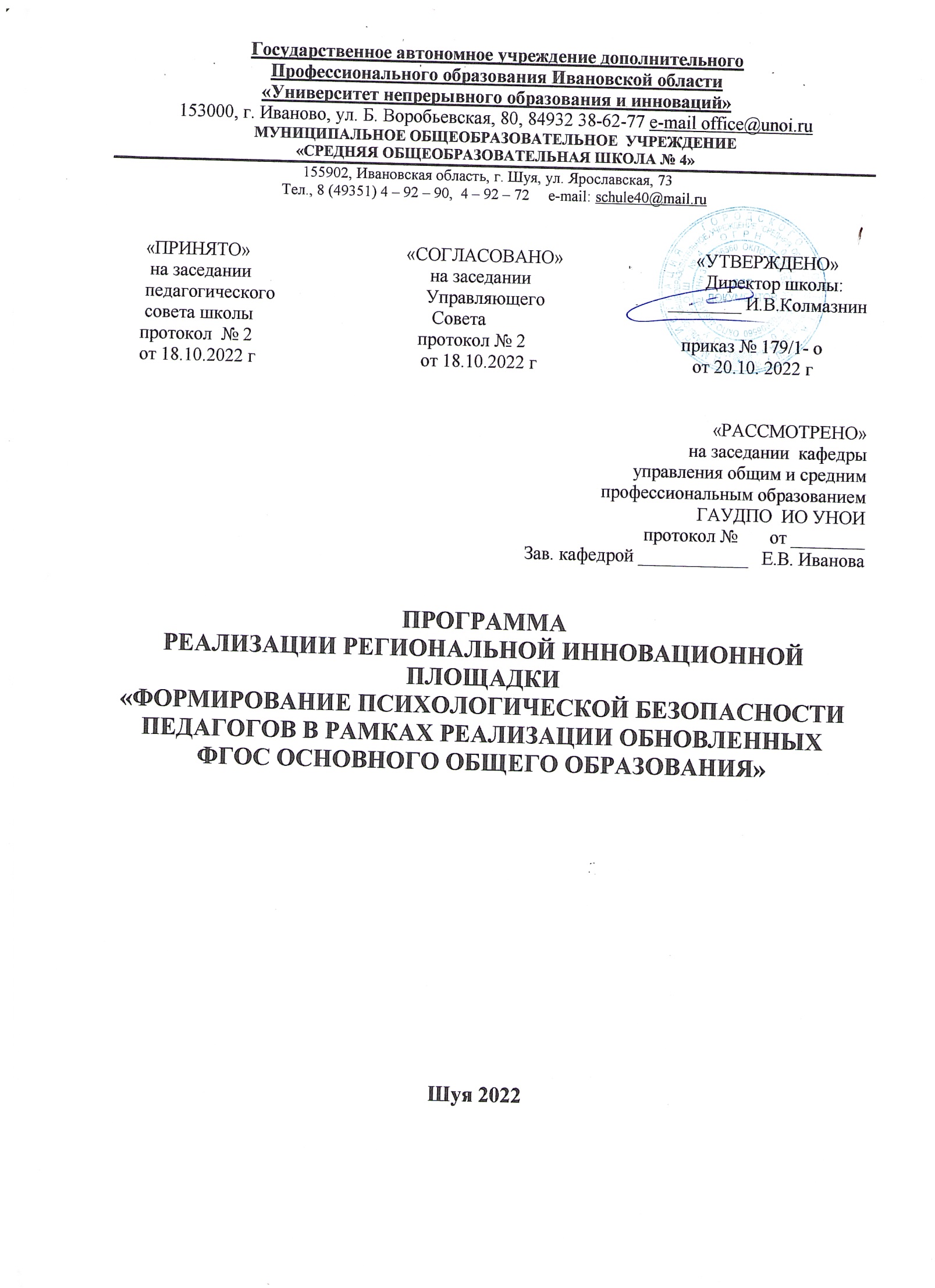 СОДЕРЖАНИЕАктуальностьОсновные правовые документыЦельЗадачиРазработчикиОсобенности реализацииДорожная картаАКТУАЛЬНОСТЬ.Актуальность темы РИП обусловлена рядом причин.Первая причина актуальности – неопределенность, непредсказуемость событий, сложность геополитической обстановки, ощущение отсутствия  стабильности, обострение угроз политических, социально-экономических, психологических, связанных с динамичными, глобальными трансформационными процессами в обществе, актуализируют концепт «психологическая безопасность». Психологическая безопасность, являясь базовой потребностью личности с точки зрения представителей гуманистической психологии (А. Маслоу, К. Роджерс, В.П. Симонов), создает условия для внутренней активности, мотивации, дает основу для саморазвития – важного условия непрерывного развития педагога. Риски и угрозы в профессиональной деятельности педагогов были выявлены в исследовании, проведенном ГАУДПО ИО УНОИ в январе-мае 2022г.. Участниками опроса стали педагоги образовательных организаций Ивановской области.  Результаты собирались с помощью онлайн-сервиса «Яндекс Формы». Данные, полученные в ходе эмпирического исследования, были обработаны с использованием статистических программ SPSS 21: анализ качественный и количественный, описательные статистики, частоты, сравнение средних показателей, корреляционный анализ Спирмена с использованием коэффициента Пирсона.На первом этапе исследования с использованием метода фокус-групп был сформирован перечень возможных угроз психологической безопасности педагога в образовательной среде, которые были обобщены и объединены в 20 переменных: недостаточная финансовая обеспеченность, ухудшение здоровья, профессиональное выгорание, стрессогенность и психологическое напряжение, отсутствие социального отклика на профессию учителя, условия труда (ненормированный день, материально-техническое обеспечение, количество отчетности и т.д.), снижение мотивации к обучению, девиантное поведение обучающихся, интенсивность труда, социальная незащищенность, эмоциональный дискомфорт, неудовлетворенность работой, психологическое давление, депрессия, неуважительное отношение учеников, дистанционное обучение, конфликтогенность, цифровизация образования, недостаточность компетенций, межличностные отношения в коллективе.На втором этапе с помощью специальной анкеты респондентам предлагалось оценить степени актуальности, выделенных угроз (по шкале Лайкерта от 1 – «абсолютно не актуальны», до 5 – «очень актуальны»). Педагоги выделили самые весомые - угрозы и риски общественного характера (депрессия, психологическое давление, эмоциональный дискомфорт), угрозы интенсификации труда (ухудшение здоровья, интенсивность труда, стрессогенность психологическое напряжение, профессиональное выгорание), менее весомые - угрозы межличностного характера (взаимоотношения в коллективе, конфликтогенность, неуважительное отношение учеников),  угрозы цифровизации образования (цифровизация образование, дистанционное обучение, недостаточность компетенций).  На втором этапе исследования были выявлены особенности, проблемные зоны психологической безопасности, жизнестойкости, смысложизненных ориентаций, копинг-стратегий, психологического самочувствия педагогов.Более подробное рассмотрение полученных данных позволило выявить проблемные зоны в психологической безопасности педагогов МОУ «СОШ № 4». Так в референтном отношении к образовательной среде выявлено, что только трем четвертям педагогов (67,7%) нравится работа, в ближайшие 1-2 года переходить на другое место работы не собираются 42,9%, хотели бы получить  другую специальность и связать профессиональное развитие с ней – 47,6 %, работа вызывает  хорошее настроение только у 66,6 % , после временной нетрудоспособности хотели бы вернуться на свое место работы 42,9 %, позитивная характеристика особенностей коллектива, в котором работает педагог («работать надо как в нашем коллективе») присутствует только у 61,9%.Проблемные зоны выявлены и в удовлетворенности значимыми характеристиками образовательной среды, психолого-педагогическими условиями реализации образовательной деятельности. Меньше всего уровень удовлетворенности возможностью высказать свою точку зрения (М=3,35), учетом личных проблем и затруднений (М=3,38), эмоциональным комфортом (М=3,45), вниманием к просьбам и предложениям (М=3,50), помощью в выборе собственного решения (М=3,67).Проблемные зоны защищенности педагогов связаны с средним и ниже среднего уровнем защищенности  от насилия учеников (М=2,30),  их публичного унижения (М=2,29), оскорблений (М=1,95), защищенности от принуждения администрации делать что-либо против желания (М=2,62).Проблемные зоны выявлены и в жизнестойкости педагогов, в их смысложизненных ориентациях. Ниже чем в исследованиях Д.А. Леонтьева, выявлены показатели по уровню вовлеченности («убежденности в том, что вовлеченность в происходящее дает максимальный шанс найти нечто стоящее и интересное для личности»), показатели процесса жизни (интерес и эмоциональная насыщенность жизни) и локус контроля – жизнь (управляемость жизни).Вторая причина актуальности – ухудшение психического здоровья и психологического благополучия педагогов, являющиеся показателем психологической безопасности педагога (И.А. Баева и др.)  Психологическая безопасность педагога является значимым условием профессионального долголетия, способствует профилактике эмоционального выгорания. Одним из первых на связь психического здоровья и социального окружения, взаимосвязей указал академик В.М. Бехтерев, выступая с докладом «Личность и условия ее развития и здоровья» в сентябре 1905 г. в г. Киеве на втором съезде российских психиатров. В работах Баевой И.А. психическое здоровье рассматривается как важный показатель психологической безопасности образовательной среды.В современных исследованиях широко представлено изучение психоэмоционального состояния педагогов, выявлены тенденция ухудшения здоровья учителей, многочисленные проявления признаков выгорания. Л.М. Митина отмечает, что учительство «как профессиональная группа отличается крайне низкими показателями физического и психического здоровья, и эти показатели снижаются по мере увеличения стажа работы в школе. Для педагогов со стажем работы в школе 15-20 лет характерны «педагогические кризы», «истощение», «сгорание».Так в ходе исследования международного исследования TALIS-2018 были выявлены негативные последствия работы учителем - отрицательное влияние на их психоэмоциональное состояние и физическое здоровье. Среди российских педагогов только 31% отметили отсутствие ощущения негативного влияния работы на психоэмоциональное состояние. Остальные 69% в той или иной степени ощущают это негативное влияние. Негативное влияние на физическое здоровье отметили чуть меньше учителей - 63%.  Полностью отсутствует ощущение негативного влияния работы на физическое здоровье у 37% учителей. Наибольшее негативное влияние оказывает работа на психоэмоциональное состояние учителей.Интересным в этом исследовании было изучение профессионального стресса работников школы. Только 21% российских педагогов отметили, что совсем не подвержены стрессу на работе. Этот показатель в два раза выше значения по всем странам – участниц TALIS-2018. Значительная часть учителей (61%) отмечает, что испытывают незначительный стресс. Однако в среднем по ОЭСР доля педагогов, которые вообще не испытывают стресса на работе, составляет только 9 %. У России этот показатель значительно выше, так же как у Аргентины, Франции, Грузии, Италии, Казахстана, Румынии. Интересно заметить, что в Грузии 71 % учителей вообще не испытывают стресса на работе.Любопытны результаты о подверженности стрессу разных групп учителей. Так, стресс, испытанный на работе, варьируется в зависимости от возраста. Молодые учителя подвержены ему сильнее, чем пожилые и более опытные. В мире учителя моложе 30 лет чаще испытывают стресс на работе, чем их коллеги в возрасте от 50 лет. Также и в нашей стране. Молодые педагоги до 30 лет имеют значительный уровень тревожности. В группе старше 50 лет уровень стресса низок. Отметим, что в России педагоги, имеющие опыт преподавания менее 5 лет, вдвое чаще сообщают о стрессе, связанном с преподаванием.Показатели стресса имеют половые отличия. В среднем в мире женщины испытывают стресс чаще мужчин (20 % учителей-женщин и 15 % учителей-мужчин). В нашей стране, напротив, нет сильной тенденции к сильной дифференциации по половому признаку.Всероссийское исследование программы «Я Учитель» в 2020 году проводило оценку выгорания педагогов по четырем его компонентам: эмоциональная усталость (чувство истощение, желание заниматься чем-то другим), неудовлетворенность условиями (нехватка комфортных условий или ресурсов для работы), формальное отношение к работе (выполнение ровно того объема задач, который дан руководителем), отстраненность от организации (безразличие или негативное отношение к месту работы). По результатам исследования было выявлено у 92% опрошенных педагогов наличие в разной степени симптомов выгорания, а 38% находятся в его острой фазе — то есть выгорание ощутимо влияет на их качество жизни и способность работать. Выгоранию оказались подвержены все школьные педагоги вне зависимости от стажа: и у молодых, и у опытных учителей его уровень примерно одинаков.По результатам соотношения стажа работы и четырех базовых компонентов профессионального выгорания было выявлено, что стаж не влияет на уровень эмоциональной усталости, степень отстраненности от организации, склонность к формальному отношению к задачам. Однако с увеличением опыта работы у педагогов растет недовольство ее условиями: среди тех, кто проработал в школе свыше 31 года, недовольство 60% (против 42% среди тех, чей стаж меньше 3 лет).Также были проанализированы неудовлетворенные потребности педагогов, столкнувшихся с выгоранием. Выгорание педагогов чаще всего вызывается недовольством условиями работы, нехваткой амбициозных задач и возможностей для продвижения по карьерной лестнице. Отсутствие похвалы со стороны коллег и обратной связи от руководителя, наоборот, слабо влияют на педагогов.Третья причина актуальности  – снижение качества образования обучающихся - результатов образовательных достижений обучающихся и необходимость его повышения. Психологическая безопасность педагога – определяющий фактор психологической безопасности образовательной среды, обучающихся, их качества образования. По результатам исследований М.А. Пинской выявлена прямая зависимость безопасности школьной среды и учебных достижений учащихся резильентных школ, функционирующих в сложных социальных условиях. Поэтому, наличие данных связей делает и психологическую безопасность образовательной среды, и психологическую безопасность педагога определяющим фактором, важным условием повышения качества образования. Тем самым реализуется стратегическая цель развития образования в соответствии с Указом Президента РФ «О национальных целях и стратегических задачах развития Российской Федерации на период до 2024 года» от 07.05.2018 г. № 204 и обновленными ФГОС НОО и ООО.   В соответствии с ФГОС НОО (п.34.1) и ФГОС ООО (п.42.1) – «результатом выполнения требований к условиям реализации программы начального общего образования  и ООО должно быть создание комфортной развивающей образовательной среды по отношению к обучающимся и педагогическим работникам, обеспечивающей получение качественного образования, его доступность, открытость и привлекательность для обучающихся, их родителей (законных представителей) и всего общества, воспитание обучающихся; гарантирующей безопасность, охрану и укрепление физического, психического здоровья и социального благополучия обучающихся».	 2. ОСНОВНЫЕ ПРАВОВЫЕ ДОКУМЕНТЫФедеральный закон "Об образовании в Российской Федерации" от 29.12.2012 N 273-ФЗ.Указ Президента Российской Федерации «О национальных целях и стратегических задачах развития Российской Федерации на период до 2024 года» от 07.05.2018 г.     № 204.Указ Президента Российской Федерации от 02.07.2021 N 400 "О Стратегии национальной безопасности Российской Федерации".Постановление Правительства Российской Федерации «Об утверждении государственной программы Российской Федерации "Развитие образования» от 26.12.2017 N1642Протокол президиума Совета при Президенте Российской Федерации по стратегическому развитию и национальным проектам «Паспорт национального проекта «Образование» от 24.12.2018 N 16.Приказ Министерства просвещения Российской Федерации от 31 мая 2021 г. № 286 “Об утверждении федерального государственного образовательного стандарта начального общего образования”Приказ Министерства просвещения РФ от 31 мая 2021 г. № 287 “Об утверждении федерального государственного образовательного стандарта основного общего образования”Распоряжение Правительства  Российской Федерации  «Основные принципы национальной системы профессионального роста педагогических работников Российской Федерации, включая национальную систему учительского роста» от 31.12.2019 г. № 3273-рПриказ Департамента образования Ивановской области от 01.09.2022 №984-   «О внесении изменений в приказ Департамента образования Ивановской области от 23.12.2021 № 1346-о «Об утверждении перечня региональных инновационных площадок, входящих в инновационную инфраструктуру системы образования Ивановской области»Устав Муниципального общеобразовательного учреждения «Средняя общеобразовательная школа № 4» городского округа Шуя Ивановской области от 21.12.2015 г.3. ЦЕЛЬ Создание условий психологической безопасности образовательной среды как фактора обеспечения психологической защищенности педагогов4. ЗАДАЧИсоздание условийправовых, направленных на разработку локальных нормативных актов, регламентирующих реализацию проекта;организационных, направленных на эффективную реализацию данного проекта;кадровых, направленных на повышение квалификации управленческих и педагогических кадров;психолого-педагогических, направленных на развитие коммуникативных навыков, позитивного мышления, эффективных копинг-стратегий, осознанности и внимательности, жизненной активности (энергичности), актуализацию личностного самоопределения, критичности и гибкости мышления; методических, направленных на обобщение и распространение лучшего апробированного опыта; информационно-образовательных, направленных на формирования базы ресурсов, обеспечивающих формирование и развитие жизнестойкости;материально-технических, направленных на совершенствование материально-технической базы организации с целью реализации проекта.РАЗРАБОТЧИКИРазработчики программы: директор, заместитель директора по УВР, педагог-психолог.Директор – Колмазнин Иван Владимирович, стаж работы в должности 21 год,Заместитель директора по УВР – Макаров Анатолий Юрьевич, стаж работы в должности 12 лет,Педагог-психолог – Алехова Оксана Викторовна, высшая категория, стаж работы в должности 28 лет,ОСОБЕННОСТИ РЕАЛИЗАЦИИРеализация программы осуществляется администрацией, педагогическими работниками МОУ «СОШ № 4» г.о.Шуя, Ивановской областив ходе учебной, воспитательной, методической работы, с использованием ресурсов МОУ «СОШ № 4».Педагогических коллектив в составе 25 человек.Квалификационные категории Высшая квалификационная категория – 6 человек;Первая квалификационная категория – 7 человек. Стаж работы педагоговдо 15 лет – 11 человексвыше 20 лет – 14 человекВозраст педагоговдо 30 лет – 6 человекот 30 до 50 лет – 9 человекот 50 до 64 лет – 9 человекДОРОЖНАЯ КАРТАЛитература1.	Бабич О.И., Терехова Т.А. Личностные ресурсы преодоления синдрома профессионального выгорания педагогов // Сибирский психологический журнал. 2009. №31. С. 48-52.2.	Бабич О.И. Личностные ресурсы преодоления синдрома профессионального выгорания педагогов: автореф. дис. … канд. психол. наук. Хабаровск, 2007. 24 с. 3.	Профилактика синдрома профессионального выгорания педагогов: диагностика, тренинги, упражнения / Авт.-сост. О.И. Бабич. – Волгоград: Учитель, 2009.4.	Баева И. А. Психологическая безопасность в образовании: Монография. — СПб.: Издательство «СОЮЗ», 2002. — 271 с.5.	Баева И.А., Гаязова Л.А. Психологическая безопасность образовательной среды школы и ее психолого-педагогическое сопровождение // Электронный журнал «Психологическая наука и образование». 2012. №3.  URL: https://cyberleninka.ru/article/n/soprovozhdenie-psihologicheskoy-bezopasnosti-uchaschihsya-v-obrazovatelnoy-srede/viewer (дата обращения 30.06.2021)6.	Баева И. А. Психологическая безопасность образовательной среды школы и ее психолого-педагогическое сопровождение // Психологическая наука и образование. 2012. № 3. С. 30-407.	Баева И.А. Психологическая безопасность образовательной среды в структуре комплексной безопасности образовательной организации // Казанский педагогический журнал. 2017. №6. С. 12-17. 8.	Лебедева О.В. Психологическое здоровье будущего педагога в образовательном пространстве педагогического вуза: автореф. дис. …  доктора психол. наук. Рязань, 2021. 44с.  9.	Митина Л.М. Концепция профессионального долголетия // Директор школы. 1998. № 5. С. 31-36. 10.	Митина Л.М. Психология личностно-профессионального развития субъектов образования. – М.; СПб.: Нестор-История, 2014. – 376 с.11.	 Митина Л.М., Митин ГВ., Анисимова О.А. Профессиональная деятельность и здоровье педагога: Учеб. пособие для студ. высш. пед. учеб. заведений /Л. М. Митина, Г. В. Митин, О. А. Анисимова; Под общ. ред. Л. М. Митиной. – М.; Издательский центр «Академия», 2005. – 368 с.Пинская М.А., Хавенсон Т.Е., Косарецкий С.Г., Звягинцев Р.С., Михайлова А.М., Чиркина Т.А. (2018) Поверх барьеров: исследуем резильентные школы // Вопросы образования / Educational Studies Moscow. №2. С. 198-227 DOI: 10.17323 / 1814-9545-2018-2-198-22718.	 Пинская М. А., Косарецкий С. Г., Фрумин И. Д. (2011) Школы, эффективно работающие в  сложных социальных контекстах // Вопросы образования / Educational Studies Moscow. № 4. С. 148–177. DOI: 10.17323/1814- 9545-2011-4-148-177. 19.	 Пинская М. А., Хавенсон Т. Е., Чиркина Т. А., Михайлова А. М. (2017) Резильентные школы: высокие достижения в  социально неблагополучном окружении. Мониторинг экономики образования № 21 (120). М.: Изд. дом ВШЭ20.	 Профессиональное выгорание школьных учителей. Результаты всероссийского исследования программы «Я Учитель» URL:URL: https://yandex.ru/promo/education/articles/issledovanie-professionalnogo-vygoraniya-uchitelej (дата обращения 30.06.2021)Отчет по результатам Международного исследования учительского Корпуса по вопросам преподавания и обучения Talis-2018 (teaching and learning international survey) Федеральный институт оценки качества образования. Часть 2. М. 2020 [электронный ресурс]. URL: ТАЛИС_Отчет_итог_2 часть.pdf (fioco.ru)Приложение 1ПРОФИЛЬ РЕСУРСЫ И ПЕРСПЕКТИВЫ Формирования психологической безопасности педагогов в рамках реализации обновленных ФГОС ОООРезультаты эмпирического исследования январь-март 2022г.СШ №4 г.о. Шуя (n=21)№ п/пНаправлениеМероприятиеЦельПоказатель/индикаторСрокОтветственные1Правовые условияЗаявка на РИПРазработка локальных нормативных актов, регламентирующих реализацию проектаСоглашение о взаимодействии и сотрудничестве по реализации инновационного проекта с АУ ДПО «Университет непрерывного образования и инновацийЯнварь 2022Директор, заместитель директора по УВР1Правовые условияПриказ о создании рабочей группыРазработка локальных нормативных актов, регламентирующих реализацию проектаПриказ по МОУ «СОШ № 4»Январь 2022Директор, заместитель директора по УВР1Правовые условияПриказ о разработке проекта программыРазработка локальных нормативных актов, регламентирующих реализацию проектаПриказ по МОУ «СОШ № 4»Сентябрь 2022Директор, заместитель директора по УВР1Правовые условияПриказ об утверждении программыРазработка локальных нормативных актов, регламентирующих реализацию проектаПриказ по МОУ «СОШ № 4»Октябрь 2022Директор, заместитель директора по УВР1Правовые условияПриказ о внесении изменений в план методической работыРазработка локальных нормативных актов, регламентирующих реализацию проектаПриказ по МОУ «СОШ № 4»Октябрь 2022Директор, заместитель директора по УВР2Организационные условияСоздание рабочей группыОрганизация эффективной реализации проектаПриказ по МОУ «СОШ № 4»Январь 2022Директор, заместитель директора по УВР2Организационные условияЗаседания рабочей группыОрганизация эффективной реализации проектаПротоколы заседания рабочей группыЕжемесячноДиректор, заместитель директора по УВР, педагог-психолог2Организационные условияПроектирование программы, дорожной картыОрганизация эффективной реализации проектаПроект программы и дорожной картыЯнварь 2022Директор, заместитель директора по УВР, педагог-психологОбсуждение проекта программыОрганизация эффективной реализации проектаКорректировка проекта и дорожной картыСентябрь 2022Директор, заместитель директора по УВР, педагог-психологПрезентация проектаОрганизация эффективной реализации проектаПрезентация проектаДекабрь 2022Директор, заместитель директора по УВР, педагог-психологУтверждение проектаОрганизация эффективной реализации проектаПриказ об утверждении проектаОктябрь   2022Директор, педагогический советУтверждение программыОрганизация эффективной реализации проектаПриказ об утверждении программыНоябрь 2022Директор, педагогический советОрганизация реализации дорожной картыОрганизация эффективной реализации проектаРеализация дорожной карты мероприятийНоябрь 2022 – ноябрь 2023Рабочая группа по реализации проекта3Кадровые условияОбучение управленческой команды на КПК по ДПП «Жизнестойкость педагога как значимый ресурс обеспечения психологической безопасности»Создание (корректировка) плана-графика повышения квалификации педагогических работников ОО  Повышение квалификации управленческих и педагогических кадровПовышение квалификации управленческих и педагогических кадров (не менее 50% )Январь – март 2023Директор, заместитель директора по УВР, педагог-психолог3Кадровые условияОбучение управленческой команды на КПК по ДПП «Жизнестойкость педагога как значимый ресурс обеспечения психологической безопасности»Создание (корректировка) плана-графика повышения квалификации педагогических работников ОО  Повышение компетенций и возможностей педагогов в профессиональной самореализации  (кооректированный  Декабрь 2022 – январь 2023Заместитель директора по УВР,  Рабочая группа по реализации проекта4Психолого-педагогические условияСтартовая и итоговая диагностикаВыявление и изучение профессиональных затруднений  педагогов, в т.ч. по причине эмоционального выгорания (методика проявления психологических барьеров в педагогической деятельности Столяровой С.С., методика исследования эмоционального выгорания по Бойко В.В.)Диагностика профессиональной мотивации, креативности, индивидуальных стилей педагогической деятельности (Мотивация профессиональной деятельности К.Замфир (в модификации А.Реана), методика «Психологический портрет учителя» Резапкиной, вопросник для анализа особенностей инд. стиля пед. деятельности, методика диагностики общей коммуникативной толерантности Бойко В.В.)Определение субъективного уровня удовлетворенности образовательным процессом, психологической безопасности образовательной среды (методика изучения удовлетворенности педагогов жизнедеятельностью в образовательном учреждении Степанова Е.Н., анкета «Психологическая диагностика образовательной среды» Гусаровой Т.С.Диагностика особенностей жизнестойкости, осознанности, смысложизненных ориентаций, копинг-стратегий, психологического благополучияКоличество участвующих в диагностикеКоличество участвующих в диагностикеКоличество участвующих в диагностикеФевраль 2022 – апрель 2023Заместитель директора по УВР, педагог-психологЗаместитель директора по УВР, педагог-психологЗаместитель директора по УВР, педагог-психологСеминары, практикумы, тренинги, фокус-группыПедагогический совет «Психологическая безопасность  образовательной среды как фактор формирования психического здоровья воспитанников и педагогов» Практический семинар для учителей «Системный подход к созданию психологической безопасности на уроке, как средство повышения успеваемости учащихся».Практический семинар для учителей «Профилактика эмоционального выгорания как одно из условий развития профессиональной мотивации педагога»Практический семинар для учителей «Развитие коммуникативных навыков в свете требований ФГОС ООО»Семинар для классных руководителей вновь сформированных классов «Первый раз в новый класс»Социально-психологический практикум (для молодых педагогов) "Ситуация успеха"Цикл тренинг-игры «Развитие коммуникативных технологий» (для молодых педагогов)«Учитель-учитель»;«Учитель- администрация»;«Учитель-родитель»;«Учитель-ученик»;«Треугольник Карпмана –Школа».Социально-психологический практикум «Сохраним себя для себя»«Треугольник Карпмана –ДетиКак избежать конфликта, как найти выход из конфликтаИгра-конкурс среди обучающихся 5-7 классов «Как правильно выйти из конфликта»Развитие коммуникативных навыков, позитивного мышления, эффективных копинг-стратегий, осознанности и внимательности, эмоционально-телесного интеллекта, здорового образа жизни, жизненной активности (энергичности), актуализацию личностного самоопределения, критичности и гибкости мышленияАктуализация проблемы сохранения психологического здоровья учителя в условиях инновационной деятельностиСоздание психологической  безопасности  на уроке ученика, через выстраивания модели взаимодействия «Учитель- ученик».Актуализация проблемы сохранения психологического здоровья учителя в условиях инновационной деятельностиПовышение готовности педагогов к работе в новом детском коллективеПовышение психолого-педагогической компетентности педагоговПовышение коммуникативной компетентности педагогов, нахождение выхода из сложных конфликтных ситуаций.Психологическое просвещение и профилактика педагогов и административных работниковПовышение коммуникативной компетентности обучающихся, нахождение выхода из сложных конфликтных ситуаций.Решение педагогического совета по реализации проекта(материалы педсовета)Программа семинараПрограмма семинараПрограмма семинараПрограмма практикумаПрограмма  тренингаПрограмма тренингаПрограмма занятияПрограмма занятий(4 занятия)Сценарий игры-конкурсаНоябрь2022Ноябрь2022 г.Декабрь 2022, затем ежегодноЯнварь 2023, затем ежегодноМай 2023Январь- апрель (одно занятие в месяц)   2023Март 2023Октябрь 2022 - Февраль 2023Март 2023Директор, заместитель директора по УВР, педагог-психологДиректор, заместитель директора по УВР, педагог-психологДиректор, заместитель директора по УВР, педагог-психологДиректор, заместитель директора по УВР, педагог-психологДиректор, заместитель директора по УВР, педагог-психологПедагог-психологПедагог-психологПедагог-психолог, классные руководители 5-7 классовПедагог-психолог, классные руководители 5-7 классовИндивидуальные и групповые консультацииКонсультации по вопросам формирования и развития УУД, совершенствования учебно-воспитательного процесса (сопровождение индивидуальных образовательных траекторий)Количество консультацийПо запросуПедагог-психолог5Методические условияПроведение стажировки, открытого семинара для РИПОбобщение и распространение лучшего апробированного опытаМатериалы мастер-класса, стажировки,  презентации По плану АУ ДОП «УНОИ», апрель 2023Директор, заместитель директора по УВР, педагог-психологУчастие в конференцииОбобщение и распространение лучшего апробированного опытаПрезентация программыНоябрь 2023Директор, заместитель директора по УВР, педагог-психологРазработка продукта Обобщение и распространение лучшего апробированного опытаМатериалы педсоветов, программы семинаров, программы тренингов,  рекомендации Сентябрь 2023Директор, заместитель директора по УВР, педагог-психологРазмещение на сайте ОО информационных материалов о реализации РИП Информация о реализации проектаПериод реализации проекта Директор, заместитель директора по УВР, педагог-психолог, ответственный за размещение информации на сайте и  социальных сетях6Информационно-образовательные условияСоздание картотеки ресурсовФормирования базы ресурсов, обеспечивающих формирование и развитие жизнестойкостиКартотека ресурсов (ссылка на странице сайта учреждения и в VK) Апрель 2023Директор, заместитель директора по УВР, педагог-психолог, ответственный за размещение информации на сайте и  социальных сетях6Информационно-образовательные условияСоздание базы аудио и видео практикФормирования базы ресурсов, обеспечивающих формирование и развитие жизнестойкостиБаза аудио и видео практик Сентябрь 2023Директор, заместитель директора по УВР, педагог-психолог, ответственный за размещение информации на сайте и  социальных сетях7Материально-технические условияПриобретение видео, аудио записей практикСовершенствование материально-технической базы организации с целью реализации проектаБаза аудио и видео практикДиректорПоказатели ОО1Показатели ОО1Показатели ОО Ивановской областиПоказатели ОО Ивановской областиНОРМАРЕСУРСЫРИСКИ ПЕРСПЕКТИВЫСодержание ресурсовСреднее значение/ %УровеньСреднее значение/%Уровень1Психологическая безопасность*Отношения к образовательной среде школы    80,0%Позитивный84,9%Позитивный*Отношения к образовательной среде школы    5,0%Нейтральный6,6%НейтральныйОтношения к образовательной среде школы    15,0%Негативный3,9%НегативныйОБЩИЙ УРОВЕНЬ22,14Позитивный23,22Позитивный1.Требует ли работа в Вашей школе постоянного совершенствования профессионального мастерства?66,7%Да68,9%Да*1.Требует ли работа в Вашей школе постоянного совершенствования профессионального мастерства?23,8%Пожалуй да24,2%Пожалуй да*1.Требует ли работа в Вашей школе постоянного совершенствования профессионального мастерства?4,8%Не знаю4,2%Не знаю1.Требует ли работа в Вашей школе постоянного совершенствования профессионального мастерства?0Пожалуй нет2,1%Пожалуй нет1.Требует ли работа в Вашей школе постоянного совершенствования профессионального мастерства?4,8%Нет0,6%Нет2. Оцените свою работу. Работа нравится61,9%Позитивное73,1%Позитивное*2. Оцените свою работу. Работа нравится33,3%Нейтральное25,4%Нейтральное*2. Оцените свою работу. Работа нравится4,8%Негативное1,5%Негативное*3. Собираетесь ли Вы в ближайшее время (1-2 года) перейти на другое место работы?Перейти на другое место33,3%Да6,0%Да*3. Собираетесь ли Вы в ближайшее время (1-2 года) перейти на другое место работы?Перейти на другое место23,8%Не знаю42,3%Не знаю*3. Собираетесь ли Вы в ближайшее время (1-2 года) перейти на другое место работы?Перейти на другое место42,9%Нет51,7%Нет*4. Помогает ли Ваша работа развитию Ваших способностей?61,9%Да51,7%Да*4. Помогает ли Ваша работа развитию Ваших способностей?23,8%Пожалуй да39,0%Пожалуй да*4. Помогает ли Ваша работа развитию Ваших способностей?0%Не знаю4,2%Не знаю4. Помогает ли Ваша работа развитию Ваших способностей?14,3%Пожалуй нет3,3%Пожалуй нет4. Помогает ли Ваша работа развитию Ваших способностей?0%Нет1,8%Нет5. Если бы представилась возможность, хотели бы Вы получить другую специальность и связать профессиональное развитие с ней?47,6%Да25,1%Да*5. Если бы представилась возможность, хотели бы Вы получить другую специальность и связать профессиональное развитие с ней?9,5%Не знаю33,5%Не знаю*5. Если бы представилась возможность, хотели бы Вы получить другую специальность и связать профессиональное развитие с ней?42,9%Нет41,4%Нет*6. Какое настроение вызывает у Вас работа, которую Вы выполняете?4,8%Обычно плохое1,8%Обычно плохое*6. Какое настроение вызывает у Вас работа, которую Вы выполняете?9,5%Чаще плохое10,0%Чаще плохое*6. Какое настроение вызывает у Вас работа, которую Вы выполняете?9,5%Не влияет18,1%Не влияет*6. Какое настроение вызывает у Вас работа, которую Вы выполняете?57,1%Чаще хорошее50,2%Чаще хорошее6. Какое настроение вызывает у Вас работа, которую Вы выполняете?19,0%Обычно хорошее19,9%Обычно хорошее*8. Считаете ли Вы свою работу интересной, увлекательной?61,9%Да48,3%Да*8. Считаете ли Вы свою работу интересной, увлекательной?23,8%Пожалуй да38,1%Пожалуй да8. Считаете ли Вы свою работу интересной, увлекательной?0%Не знаю7,9%Не знаю8. Считаете ли Вы свою работу интересной, увлекательной?9,5%Пожалуй нет3,9%Пожалуй нет*8. Считаете ли Вы свою работу интересной, увлекательной?4,8%Нет1,8%Нет*10.Предположим, что по каким-то причинам Вы временно не работаете, вернулись бы Вы на свое место работы?42,9%Да54,7%Да*10.Предположим, что по каким-то причинам Вы временно не работаете, вернулись бы Вы на свое место работы?38,1%Не знаю32,9%Не знаю*10.Предположим, что по каким-то причинам Вы временно не работаете, вернулись бы Вы на свое место работы?19,0%Нет12,4%Нет*?11.Какое из высказываний лучше всего характеризует особенности коллектива, в котором Вы работаете61,9% Работать как в нашем коллективе63,4% Работать как в нашем коллективе*11.Какое из высказываний лучше всего характеризует особенности коллектива, в котором Вы работаете23,8%Работать надо лучше32,0%Работать надо лучше*11.Какое из высказываний лучше всего характеризует особенности коллектива, в котором Вы работаете14,3%Мало волнует как работают в нашем коллективе4,5%Мало волнует как работают в нашем коллективе*Удовлетворенности значимыми характеристиками образовательной среды школы (взаимоотношениями с коллегами, учениками, родителями)28,6%Очень высокий32,9%Очень высокий*Удовлетворенности значимыми характеристиками образовательной среды школы (взаимоотношениями с коллегами, учениками, родителями)42,9%Высокий51,7%ВысокийУдовлетворенности значимыми характеристиками образовательной среды школы (взаимоотношениями с коллегами, учениками, родителями)19,0%Средний12,1%СреднийУдовлетворенности значимыми характеристиками образовательной среды школы (взаимоотношениями с коллегами, учениками, родителями)9,5%Ниже среднего2,4%Ниже среднегоУдовлетворенности значимыми характеристиками образовательной среды школы (взаимоотношениями с коллегами, учениками, родителями)0%Низкий0,9%НизкийОБЩИЙ УРОВЕНЬ3,703,96Высокий1-1,7 - низкий1,8-2,5 – ниже среднего2,6-3,3 - средний3,4-4,1 - высокий4,2-5 – очень высокийВзаимоотношения с учителями	3,613,99**Взаимоотношения с учениками3,954,12Эмоциональный комфорт3,453,85**Возможность высказать свою точку зрения	3,353,59**Уважительное отношение к себе	3,833,97Сохранение личного достоинства3,864,05Возможность обратиться за помощью3,733,96**Возможность проявлять инициативу, активность	3,853,91Учет личных проблем и затруднений	3,383,61**Внимание к просьбам и предложениям	3,503,84**Помощь в выборе собственного решения3,673,71**Защищенности от психологического насилия во взаимодействии33,3%Очень высокий38,4%Очень высокий*Защищенности от психологического насилия во взаимодействии33,3%Высокий34,4%ВысокийЗащищенности от психологического насилия во взаимодействии19,0%Средний15,1%СреднийЗащищенности от психологического насилия во взаимодействии14,3%Ниже среднего7,6%Ниже среднегоЗащищенности от психологического насилия во взаимодействии0%Низкий4,5НизкийОБЩИЙ УРОВЕНЬ2,662,78Высокий1-1,7 - низкий1,8-2,5 – ниже среднего2,6-3,3 - средний3,4-4,1 - высокий4,2-5 – очень высокийНасколько защищенным Вы чувствуете себя в школе от публичного унижения:Обучающихся2,292,23**Коллег2,622,87**Администрации2,952,86Насколько защищенным Вы чувствуете себя в школе от оскорблений:Обучающихся1,952,18**Коллег2,762,95Администрации3,243,04*Насколько защищенным Вы чувствуете себя в школе от высмеивания:Обучающихся2,332,52**Коллег2,623,05**Администрации3,333,17*Насколько защищенным Вы чувствуете себя в школе от угроз:Обучающихся2,332,5**Коллег2,763,14Администрации3,143,15Насколько защищенным Вы чувствуете себя в школе от обидного обзывания:Обучающихся2,432,45**Коллег3,143,23Администрации3,523,27*Насколько защищенным Вы чувствуете себя в школе от принуждения делать что-либо против Вашего желания:Обучающихся2,622,6**Коллег2,292,69**Администрации1,902,27**Насколько защищенным Вы чувствуете себя в школе от игнорирования:Обучающихся2,292,5**Коллег2,672,94**Администрации2,862,98Насколько защищенным Вы чувствуете себя в школе от недоброжелательного отношения:Обучающихся2,142,36**Коллег2,712,85Администрации3,052,91Защищенность от насилия учеников 2,302,42**Защищенность от насилия коллег2,702,97**Защищенность от насилия администрации3,002,962.Жизнестойкость79,3379,8480,72**Вовлеченность34,1934,9537,64**Контроль29,1428,3929,17Принятие риска16,0016,513,91*3.Смысло-жизненные ориентацииЦели в жизни30,8632,8232,90/29,38Цели в жизни0%12,7%1Цели в жизни85,7%268,0%2Цели в жизни14,3%329,3%3Процесс жизни или интерес и эмоциональная насыщенность жизни26,9528,7831,09/28,80**Процесс жизни или интерес и эмоциональная насыщенность жизни4,8%16,9%1Процесс жизни или интерес и эмоциональная насыщенность жизни90,5%276,1%2Процесс жизни или интерес и эмоциональная насыщенность жизни4,8%316,9%3Результативность жизни или удовлетворенность самореализацией23,8624,3825,46/23,30Результативность жизни или удовлетворенность самореализацией4,8%16,9%1Результативность жизни или удовлетворенность самореализацией66,7%259,8%2Результативность жизни или удовлетворенность самореализацией28,6%333,2%3Локус контроля - Я (Я - хозяин жизни)19,3820,3421,13/18,58Локус контроля - Я (Я - хозяин жизни)0%13,9%1Локус контроля - Я (Я - хозяин жизни)71,4%269,5%2Локус контроля - Я (Я - хозяин жизни)28,6%326,6%3Локус контроля - жизнь или управляемость жизни26,5727,9130,14/28,70**Локус контроля - жизнь или управляемость жизни38,1%124,8%1Локус контроля - жизнь или управляемость жизни42,9%253,2%2Локус контроля - жизнь или управляемость жизни19,0%322,1%3Общая осмысленность жизни94,4898,35103,10/95,76**Общая осмысленность жизни14,3%113,3%1Общая осмысленность жизни71,4%264,0%2Общая осмысленность жизни14,3%322,7%34.Копинг-стратегииПозитивное переформулирование и личностный рост12,912,94Мысленный уход от проблемы9,719,74Концентрация на эмоциях и их активное выражение11,110,81Использование инструментальной социальной поддержки11,111,6Активное совладание10,09,68Отрицание8,438,95Обращение к религии8,299,55Юмор11,010,82*Поведенческий уход от проблемы8,438,21Сдерживание11,3810,75Использование эмоциональной социальной поддержки11,5711,42Использование «успокоительных»6,716,37Принятие11,6711,44Подавление конкурирующей деятельности12,3811,56Планирование13,1912,9